Na temelju članka 35. stavak 2. Zakona o lokalnoj i područnoj (regionalnoj) samoupravi („Narodne novine“ broj 33/01., 60/01., 129/05., 109/07., 125/08.,36/09., 150/11., 144/12,  19/13, 137/15 i 123/17 ) i članka 30. Statuta Općine Vladislavci („Službeni glasnik“ Općine Vladislavci broj 3/13, 3/17 i 2/18), Općinsko vijeće Općine Vladislavci na svojoj 16. sjednici održanoj 3. lipnja 2019.  donijelo je ODLUKU o usvajanju Strateškog razvojnog plana turizma Općine  za razdoblje od 2018. – 2022. godine.Članak 1.Usvaja se  Strateški razvojni plan turizma općine Vladislavci za razdoblje od 2018. do 2022 . godine, koji je izradila tvrtka NFM consulting d.o.o. Osijek. Članak 2.Strateški razvojni plan turizma općine Vladislavci za razdoblje od 2018. do 2022 . godine sastavni je dio ove Odluke.Članak 3.Ova Odluka stupa na snagu osmog dana od dana objave u   „Službenom glasniku“ Općine Vladislavci.KLASA: 334-01/18-01/2URBROJ:2158/07-01-19-12Vladislavci, 3. lipnja  2019.PredsjednikOpćinskog vijećaKrunoslav Morović 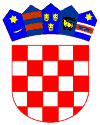 REPUBLIKA HRVATSKAOSJEČKO-BARANJSKA ŽUPANIJAOPĆINA VLADISLAVCIOPĆINSKI NAČELNIKTemeljem članka 48. Zakona o lokalnoj i područnoj (regionalnoj) samoupravi (Narodne novine broj: 33/01, 60/01, 129/05, 109/07, 125/08, 36/09, 150/11, 144/12, 19/13, 137/15 i 123/17) i  članka  36. Statuta Općine Vladislavci („Službeni glasnik“ Općine Vladislavci br. 3/13, 3/17 i 2/18)  Općinski načelnik Općine Vladislavci dana 20. svibnja   2019. godine, donosiZAKLJUČAKI.Utvrđuje se prijedlog Odluke o usvajanju Strateškog razvojnog plana turizma Općine  za razdoblje od 2018. – 2022. godine. II.Prijedlog Odluke  iz točke I. ovog Zaključka upućuje se Općinskom vijeću Općine Vladislavci na razmatranje i usvajanje. III.Predlažem Općinskom vijeću Općine Vladislavci usvajanje  Odluke  iz točke I. ovog Zaključka. IV.Ovaj Zaključak stupa na snagu danom donošenja. KLASA: 334-01/18-01/2URBROJ: 2158/07-02-19-11Vladislavci, 20. svibnja   2019.Općinski načelnikMarjan Tomas